I am an experienced social media manager seeking a full-time position in the field of social media and marketing communications, where I can apply my knowledge and skills for continuous improvement.EXPERIENCIA 1NEW MEDIA COMPANY | FEB 2013 - DEC 2014Managed social media accounts and created social media for daily postingsIncreased social media following and clicks by 200%EXPERIENCIA 2RICH MEDIA INTERACTIVE | APR 2012 - JAN 2013Developed a social media strategy to increase the following of the company websiteSpearheaded a viral campaign for one of the company's new productsBACHELOR OF ARTS, MAJOR IN COMMUNICATIONUNIVERSITY OF DUNDEE | 2009 - 2013 GPA: 3 . 9SEO and Google Analytics Social media strategy MarketingWeb content development CopywritingCorporate blogging Project management Layout designPhoto editing Market research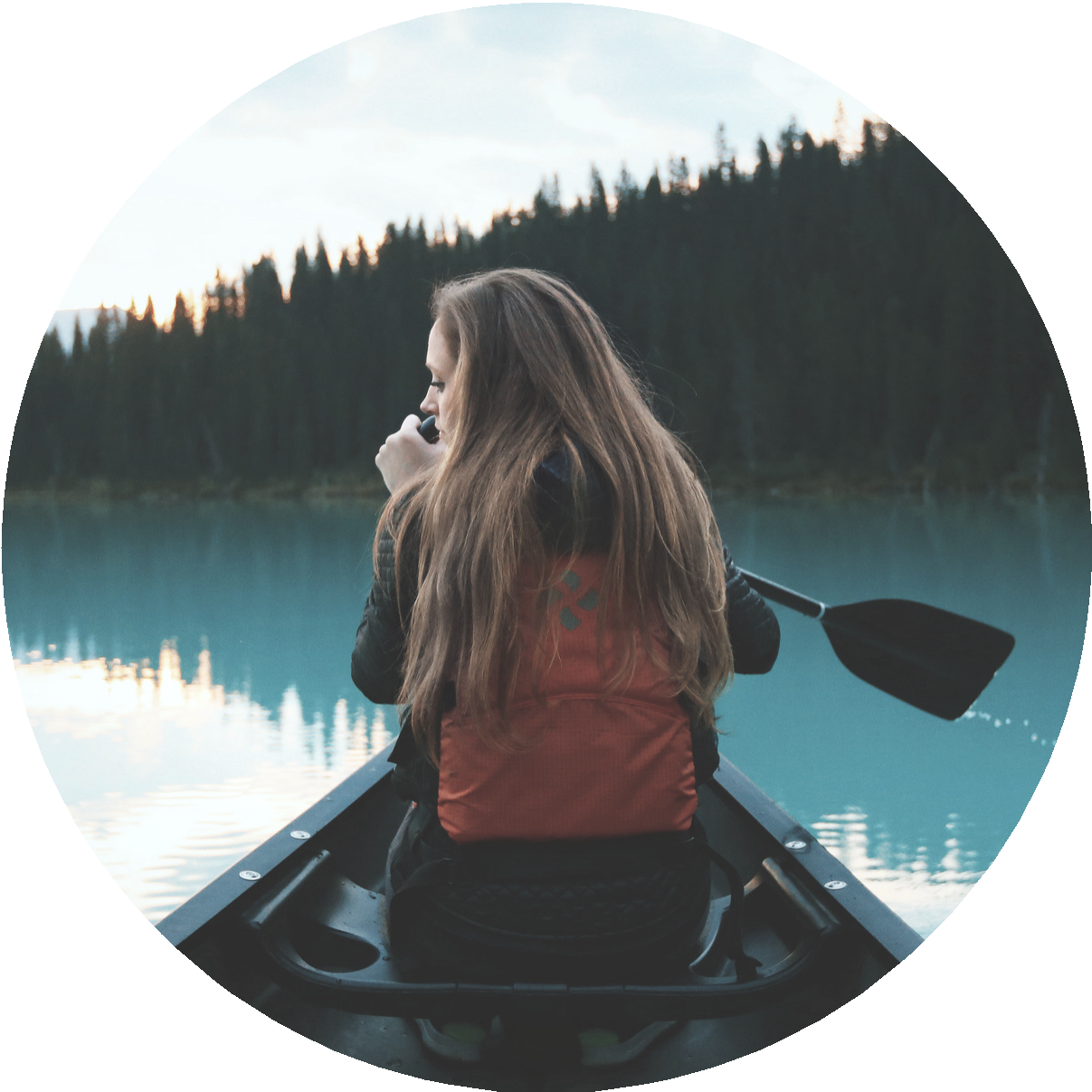 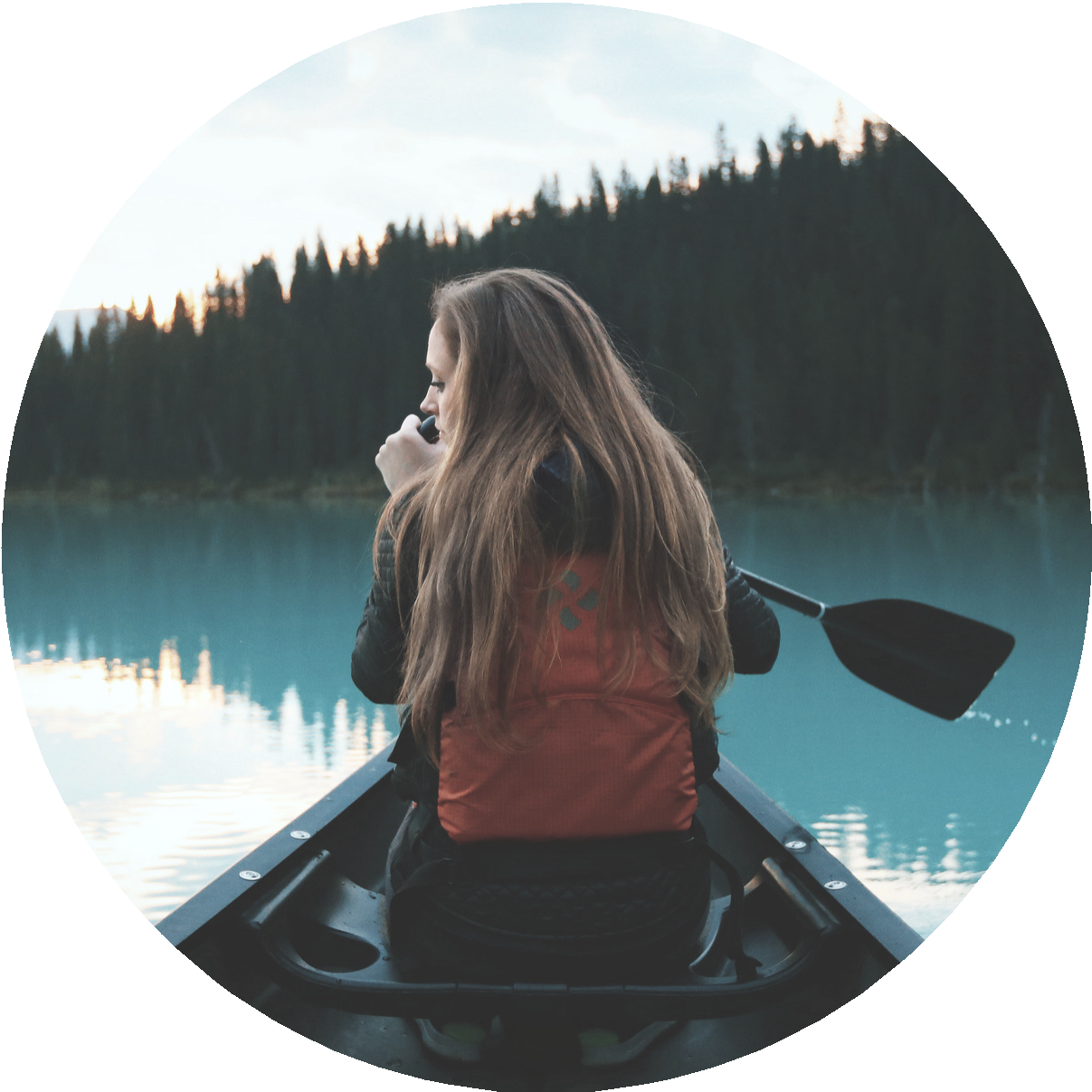 NEW MEDIA COMPANYMOST OUTSTANDING SOCIAL MEDIA PRODUCER DEC 2015RICH MEDIA INTERACTIVEBEST INTERN JAN 2014